Pressrelease från Klingel 2019-11-26                              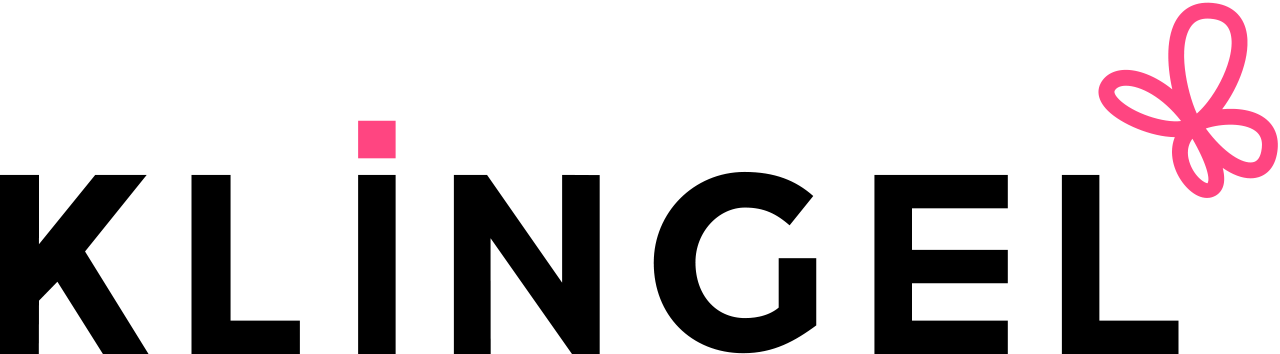 Klingel introducerar plussize-märkena MiaModa och HappySizeKlingel letar ständigt efter nya märken som främjar och hyllar kvinnors olikheter. Nu presenterar vi märkena MiaModa och HappySize som har som motto att kunna erbjuda snyggt och attraktivt mode även för kurviga kvinnor. Varje kvinna har rätt att få glänsa – oavsett storlek och ålder. MiaModa är märket för den som söker ett större utbud av storlekar och gärna vill framhäva och hylla sina vackra kurvor. I utbudet återfinns varma vinterjackor, stilrena byxor, attraktiva kjolar och härliga blusar. Här kan man välja och vraka bland både mönstrat och mer avskalat mode och komplettera sin nya outfit med matchande accessoarer. Fokus hos HappySize ligger lika mycket på passform som på utseende. Mode för större kvinnor ska givetvis inte bara vara bekvämt att ha på sig, utan även vara visuellt tilltalande. Detta är något som både HappySize och MiaModa vill betona. -Många av våra kunder eftersöker mode i större storlekar. De har svårt att hitta plagg som passar och samtidigt är snygga. Vi försöker därför hela tiden uppdatera vårt utbud med trendiga märken som finns i allt från stora storlekar till kortstorlekar. Både HappySize och MiaModa andas elegans och glädje på samma gång, och vi är väldigt glada över att få erbjuda våra kunder deras sortiment i vår onlineshop, säger Hanne Nyberg, PR-ansvarig på Klingel. Mode i upp till storlek 62Plaggen från MiaModa och HappySize säljs i storlekarna 42 upp till 58 respektive 62 och kommer i många olika modeller och former. Här erbjuds allt från feminina knytblusar i härliga färger såsom cerise, djupblå och magenta. Jeans med strass, blommönstrade kjolar och glittrande festbyxor är bara en bråkdel av de plagg som går att hitta i sortimentet. Likaså toppar med tuffa tryck och mönstrade tunikor är kläder som finns i deras välfyllda utbud. MiaModas mottoMiaModas mål är att förse kurviga kvinnor med mode som får dem att må bra och framhäver deras karaktär. Vare sig det är vardagligt mode, klassiska kläder för jobbet eller glamorösa festplagg känner MiaModa till de olika behoven hos kvinnor med större storlekar och erbjuder dem mode som alltid är baserat på säsongens senaste trender. Deras större storlekar är utformade för att dölja små problemområden och framhäva de allra vackraste sidorna hos varje kvinna. De är även kända för sina basplagg och fritidskläder som håller en otroligt hög standard när det kommer till komfort. HappySize – mode för glada kvinnorMode i stora storlekar gör att alla kan få känna sig på gott humör, oavsett vilken kroppstyp man har. Och det är just det som HappySize vill trycka på med sitt utbud – att skapa glädje och välmående genom sina kläder. Under mer än ett decennium har deras plus size-kollektion påvisat att även stora storlekar kan vara snyggt, sensuellt och trendigt. För mode är ju faktiskt till för alla. Genom kläderna uttrycker man sin personlighet och det man bär utanpå kan även förstärka ens självförtroende. Discodiva idag och mysklädd imorgon? Inga problem, HappySize har kläder för alla tillfällen, storlekar och humör.Kollektionen finns till försäljning på www.klingel.se samt i katalog.
Ladda ner högupplösta bilder:http://www.mynewsdesk.com/se/klingel/latest_mediaFör ytterligare information, bilder och beställning av PR-prover:
Hanne Nyberg,  PR-ansvarig Klingel
Mobil: 0730-27 23 69
hanne.nyberg@klingel.se

För information om Klingel:
Carina Bergudden, Verksamhetsansvarig Klingel  Nordics
Mobil: 0706-68 60 86
carina.bergudden@klingel.se